14.01 (czwartek) Ciasteczka dla dziadka1.Słuchanie wiersza.Dziadek ma takie dobre oczy i uśmiech ciepły jak słoneczko, wszystko potrafi, wszystko umie, więc dziadka kocha każde dziecko. Dziadek zna wszystkie drzewa w parku i tak ciekawie opowiada o dinozaurach, o kosmosie, o samochodach i owadach. Z dziadkiem wędrować, dziadka słuchać to dla każdego wnuka szczęście, dlatego cię prosimy, dziadku, bądź z nami dłużej, więcej, częściej.2. Rozmowa na temat wiersza – jaki był dziadek z wiersza, co potrafi robić, a jaki jest twój dziadek, co lubi robić?3. Wykonanie ciasteczek dla dziadziusia:Dzieci rozpłaszczają otrzymany kawałek ciasta, wycinają foremkami wybrane kształty, ozdabiają orzechami, układają na wysmarowanej tłuszczem blaszce. • Pieką ciastka z pomocą rodzica, ozdabiają je po wystygnięciu kolorowym lukrem lub polewą czekoladową. Przepis na kruche ciasteczka: (duża porcja, można o połowę zmniejszyć)Składniki: 1 kg mąki, 2 kostki masła lub margaryny, 2 szklanki śmietany, 1 szklanka cukru, 5 żółtek, cukier waniliowy, olejek waniliowy, mały proszek do pieczenia, tłuszcz do wysmarowania blaszki, foremki o różnych kształtach, orzechy, kolorowy lukier, polewa czekoladowa. Masło posiekać z mąką i żółtkami, dodać pozostałe składniki i dobrze wyrobić ciasto. Rozwałkować lub rozpłaszczać kawałki ręką i wycinać różne kształty ciastek. Piec na złoty kolor. Po ostudzeniu – ozdobić :) 4.„Aerobik z dziadkiem” – zabawa muzyczno-ruchowa. Dzieci bawią się przy dowolnej muzyce ze swoim dziadkiem (lub rodzicem). Proponowane ćwiczenia: podskoki, pajacyki, skłony, przysiady, wspięcie na palce, stanie na jednej nodze. 5. „Balon i woda” – zabawa badawcza – zapoznanie dzieci ze zjawiskiem elektryzowania przez tarcie. Odkręcamy kran tak, aby woda płynęła cienkim strumieniem. Pompujemy balon i mocno pocieramy go o wełniany materiał, np. sweter, a następnie zbliżamy do strumienia wody. Dzieci obserwują zmianę kierunku strumienia wody. Wyjaśniamy zasadę elektryzowania się ciał. Każde dziecko samodzielnie wykonuje doświadczenie, wykorzystując balon i plastikową rurkę. Na stoliku zgromadzone są: skrawki papieru, chusteczka, klocki, kasza, piórka, gwoździe. Dzieci samodzielnie ustalają, które przedmioty się elektryzują, a które nie, i dlaczego.6. Pisz po śladzie: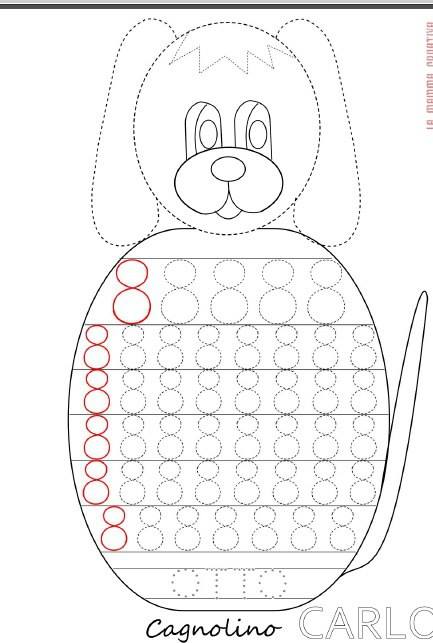 